Mapping your Future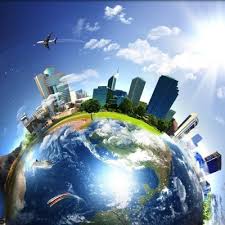 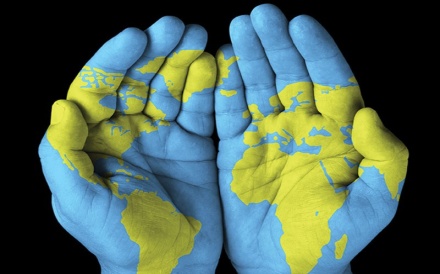 Higher Options – GeographyWhat will I study? The course consists of three sections: Physical, Human and Global Issues. Within these areas pupils will study Lithosphere, Hydrosphere, Biosphere, Atmosphere, Urban, Rural Land Degradation, Population, River Basin Management and Development and Health. How will I be assessed?Pupils will be assessed through regular UASPs. The formal assessments of the course consist of an Assignment which is worth 33% of the final grade and an exam question paper worth 67% of the final grade. Further information is available from Mr. WalkerDo we get a field trip?Yes! Previous higher classes have visited Loch Lomond to enhance their knowledge of the lithosphere topic. The trip for 2017/18 is still to be confirmed but will take place over the course of a school day. The information gathered on this day also forms the basis of their assignment. How have pupils done in the past?Based on the 2016/17 exam results 100% passed Geography at A-C level! 45% of pupils achieved an A, 45% scored a B and 10% achieved a C. What skills will I Develop?Pupils will develop a range of skills linking to life, learning and work. Some examples include; communication, literacy, group work, confidence, presentations, decision making and map work. Next steps? Pupils achieving passes could progress to Advanced Higher Geography. Higher qualifications can also be used for university, college or apprenticeship applications.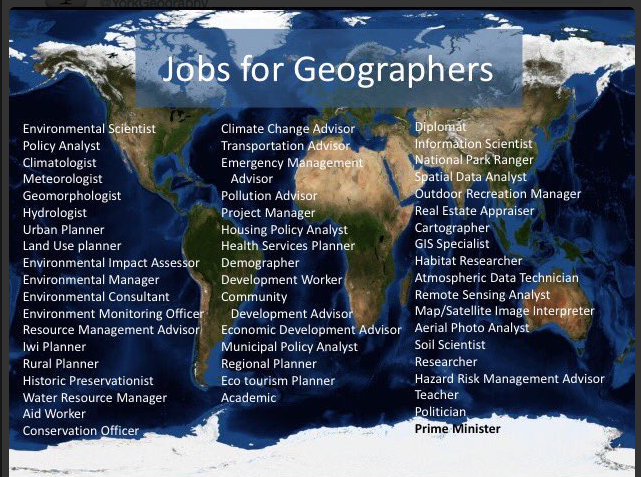 